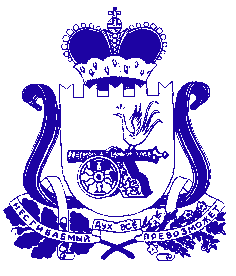 ФИНАНСОВОЕ УПРАВЛЕНИЕ АДМИНИСТРАЦИИ МУНИЦИПАЛЬНОГО ОБРАЗОВАНИЯ «ДЕМИДОВСКИЙ РАЙОН» СМОЛЕНСКОЙ ОБЛАСТИПРИКАЗот __________ № ____О внесении изменений в Порядок применения бюджетной классификации Российской Федерации в части, относящейся к местному бюджету Внести в Порядок применения бюджетной классификации Российской Федерации в части, относящейся к местному бюджету, утвержденный приказом Финансового управления Администрации муниципального образования «Демидовский район» Смоленской области от 20.12.2016 № 106 (в ред. от 27.01.2017 № 3, от 17.03.2017 № 10, от 23.03.2017 № 17, от 19.04.2017 № 21,от 24.05.2017 № 38, от 19.06.2017 № 49, от 18.07.2017 № 60, от 18.08.2017 № 73, от 05.09.2017 № 83, от 10.10.2017 № 96, от 30.10.2017 № 102, от 28.12.2017 № 120, от 14.03.2018 № 10, от 07.05.2018 № 18), следующие изменения:1. В разделе  3. Направления расходов, увязываемые с программными (непрограммными) статьями целевых статей расходов местного бюджета: 1.1. Дополнить направлениями расходов следующего содержания:«80360   Обеспечение мер по повышению заработной платы педагогическим работникам муниципальных организаций (учреждений) дополнительного образования детей.81070  Расходы  бюджетов муниципальных районов и городских округов Смоленской области, связанных с осуществлением финансового обеспечения деятельности муниципальных казенных учреждений и финансового обеспечения выполнения муниципального задания бюджетными и автономными муниципальными учреждениями в части оплаты труда (затрат на  оплату труда) работников указанных учреждений, в связи с повышением минимального размера оплаты труда с 1 мая 2018 года.S0360  Обеспечение мер по повышению заработной платы педагогическим работникам муниципальных организаций (учреждений) дополнительного образования детей, за счет местного бюджета.По данному направлению расходов отражаются расходы местного бюджета на софинансирование к субсидии из областного бюджета на обеспечение мер по повышению заработной платы педагогическим работникам муниципальных организаций (учреждений) дополнительного образования детей в целях реализации указов Президента Российской Федерации, за счет местного бюджета.S1070  Расходы  бюджетов муниципальных районов и городских округов Смоленской области, связанных с осуществлением финансового обеспечения деятельности муниципальных казенных учреждений и финансового обеспечения выполнения муниципального задания бюджетными и автономными муниципальными учреждениями в части оплаты труда (затрат на  оплату труда) работников указанных учреждений, в связи с повышением минимального размера оплаты труда с 1 мая 2018 года, за счет местного бюджетаПо данному направлению отражаются расходы местного бюджета на софинансирование к субсидии из областного бюджета связанной с осуществлением финансового обеспечения деятельности муниципальных казенных учреждений и финансового обеспечения выполнения муниципального задания бюджетными муниципальными учреждениями в части оплаты труда (затрат на  оплату труда) работников указанных учреждений, в связи с повышением минимального размера оплаты труда с 1 мая 2018 года, за счет местного бюджета.»2. Приложение к Порядку применения бюджетной классификации Российской Федерации в части, относящейся к местному бюджету, «Перечень и коды целевых статей расходов местного бюджета» дополнить строками следующего содержания:3. Настоящий приказ вступает в силу со дня подписания.0510181070Расходы  бюджетов муниципальных районов и городских округов Смоленской области, связанных с осуществлением финансового обеспечения деятельности муниципальных казенных учреждений и финансового обеспечения выполнения муниципального задания бюджетными и автономными муниципальными учреждениями в части оплаты труда (затрат на  оплату труда) работников указанных учреждений, в связи с повышением минимального размера оплаты труда с 1 мая 2018 года.0520181070Расходы  бюджетов муниципальных районов и городских округов Смоленской области, связанных с осуществлением финансового обеспечения деятельности муниципальных казенных учреждений и финансового обеспечения выполнения муниципального задания бюджетными и автономными муниципальными учреждениями в части оплаты труда (затрат на  оплату труда) работников указанных учреждений, в связи с повышением минимального размера оплаты труда с 1 мая 2018 года.0530180360Обеспечение мер по повышению заработной платы педагогическим работникам муниципальных организаций (учреждений) дополнительного образования детей05301S0360Обеспечение мер по повышению заработной платы педагогическим работникам муниципальных организаций (учреждений) дополнительного образования детей, за счет местного бюджета.0530181070Расходы  бюджетов муниципальных районов и городских округов Смоленской области, связанных с осуществлением финансового обеспечения деятельности муниципальных казенных учреждений и финансового обеспечения выполнения муниципального задания бюджетными и автономными муниципальными учреждениями в части оплаты труда (затрат на  оплату труда) работников указанных учреждений, в связи с повышением минимального размера оплаты труда с 1 мая 2018 года.05301S1070Расходы  бюджетов муниципальных районов и городских округов Смоленской области, связанных с осуществлением финансового обеспечения деятельности муниципальных казенных учреждений и финансового обеспечения выполнения муниципального задания бюджетными и автономными муниципальными учреждениями в части оплаты труда (затрат на  оплату труда) работников указанных учреждений, в связи с повышением минимального размера оплаты труда с 1 мая 2018 года, за счет местного бюджета0540181070Расходы  бюджетов муниципальных районов и городских округов Смоленской области, связанных с осуществлением финансового обеспечения деятельности муниципальных казенных учреждений и финансового обеспечения выполнения муниципального задания бюджетными и автономными муниципальными учреждениями в части оплаты труда (затрат на  оплату труда) работников указанных учреждений, в связи с повышением минимального размера оплаты труда с 1 мая 2018 года.0580181070Расходы  бюджетов муниципальных районов и городских округов Смоленской области, связанных с осуществлением финансового обеспечения деятельности муниципальных казенных учреждений и финансового обеспечения выполнения муниципального задания бюджетными и автономными муниципальными учреждениями в части оплаты труда (затрат на  оплату труда) работников указанных учреждений, в связи с повышением минимального размера оплаты труда с 1 мая 2018 года.0620180360Обеспечение мер по повышению заработной платы педагогическим работникам муниципальных организаций (учреждений) дополнительного образования детей06201S0360Обеспечение мер по повышению заработной платы педагогическим работникам муниципальных организаций (учреждений) дополнительного образования детей, за счет местного бюджета0620181070Расходы  бюджетов муниципальных районов и городских округов Смоленской области, связанных с осуществлением финансового обеспечения деятельности муниципальных казенных учреждений и финансового обеспечения выполнения муниципального задания бюджетными и автономными муниципальными учреждениями в части оплаты труда (затрат на  оплату труда) работников указанных учреждений, в связи с повышением минимального размера оплаты труда с 1 мая 2018 года.0650181070Расходы  бюджетов муниципальных районов и городских округов Смоленской области, связанных с осуществлением финансового обеспечения деятельности муниципальных казенных учреждений и финансового обеспечения выполнения муниципального задания бюджетными и автономными муниципальными учреждениями в части оплаты труда (затрат на  оплату труда) работников указанных учреждений, в связи с повышением минимального размера оплаты труда с 1 мая 2018 года.1410181070Расходы  бюджетов муниципальных районов и городских округов Смоленской области, связанных с осуществлением финансового обеспечения деятельности муниципальных казенных учреждений и финансового обеспечения выполнения муниципального задания бюджетными и автономными муниципальными учреждениями в части оплаты труда (затрат на  оплату труда) работников указанных учреждений, в связи с повышением минимального размера оплаты труда с 1 мая 2018 года.17Я0181070Расходы  бюджетов муниципальных районов и городских округов Смоленской области, связанных с осуществлением финансового обеспечения деятельности муниципальных казенных учреждений и финансового обеспечения выполнения муниципального задания бюджетными и автономными муниципальными учреждениями в части оплаты труда (затрат на  оплату труда) работников указанных учреждений, в связи с повышением минимального размера оплаты труда с 1 мая 2018 года.21Я0181070Расходы  бюджетов муниципальных районов и городских округов Смоленской области, связанных с осуществлением финансового обеспечения деятельности муниципальных казенных учреждений и финансового обеспечения выполнения муниципального задания бюджетными и автономными муниципальными учреждениями в части оплаты труда (затрат на  оплату труда) работников указанных учреждений, в связи с повышением минимального размера оплаты труда с 1 мая 2018 года.И.о. начальника Финансового управления Администрации муниципального образования  «Демидовский район» Смоленской области      И.Н. Лабовкина